Johannes Gutenberg-Universität Mainz 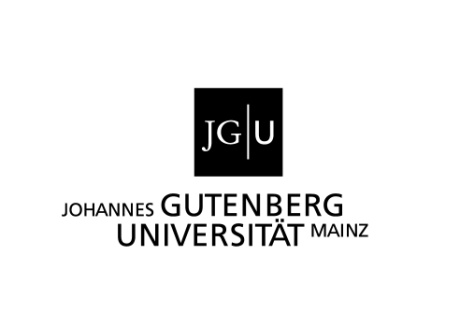 Fachbereich 05 ‒ Philosophie und PhilologiePhilosophisches Seminar	BescheinigungHerr/Frau 		hat im Sommer-/Wintersemester         
die Übung/das Proseminar/das Hauptseminar/die Vorlesung
mit einer Arbeit über   	mit der Note  		  		erfolgreich abgeschlossen.Mainz, den											
																														